05.08.2021Обрезка зеленых насаждений с целью освобождения электросетейУл.Маяковского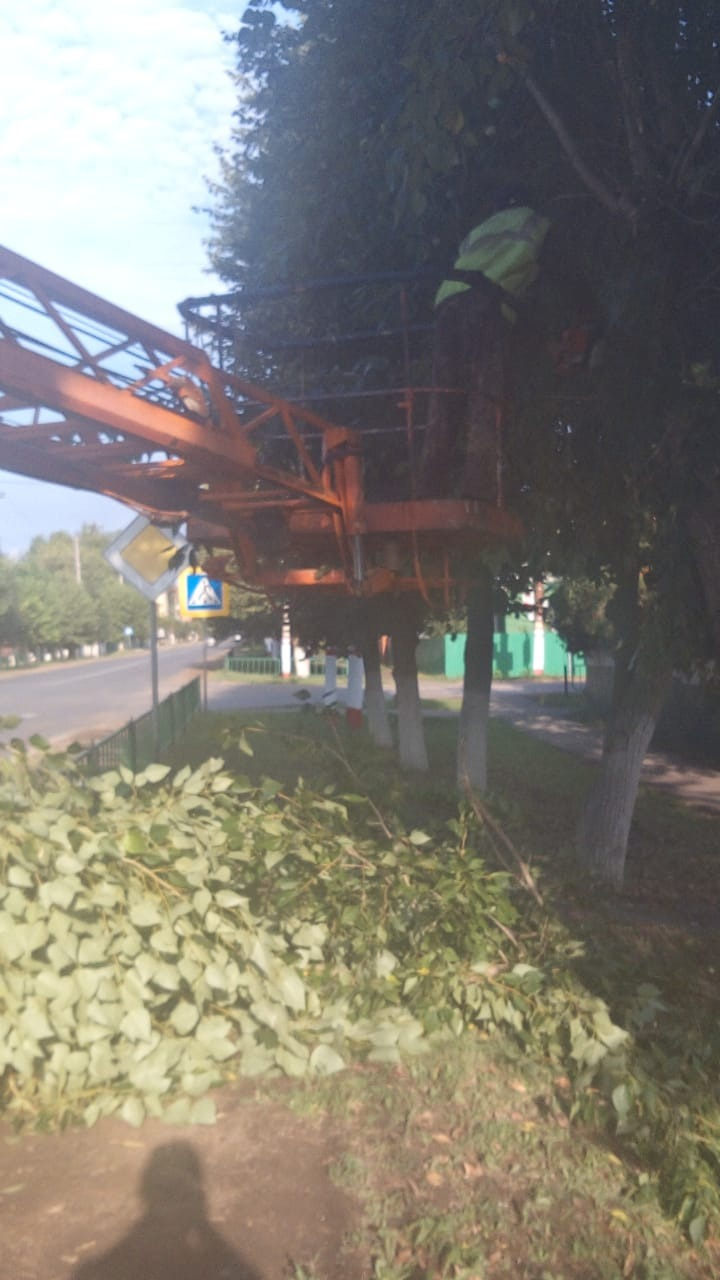 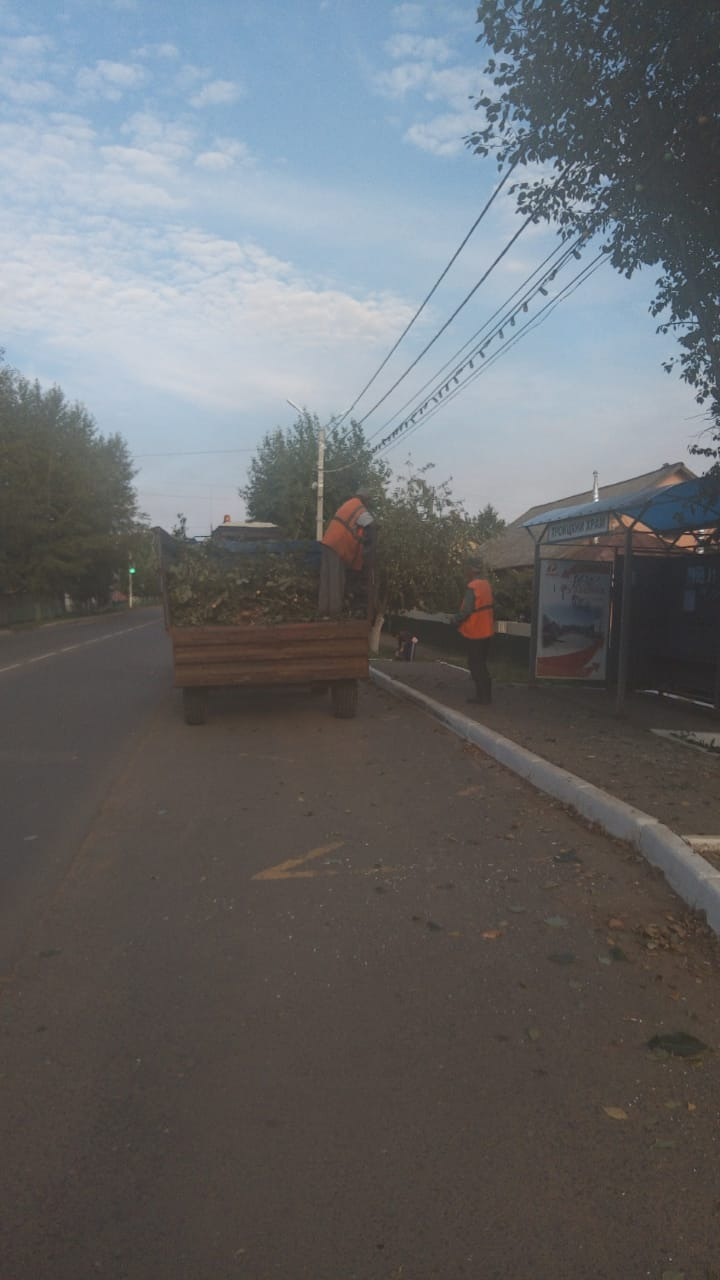 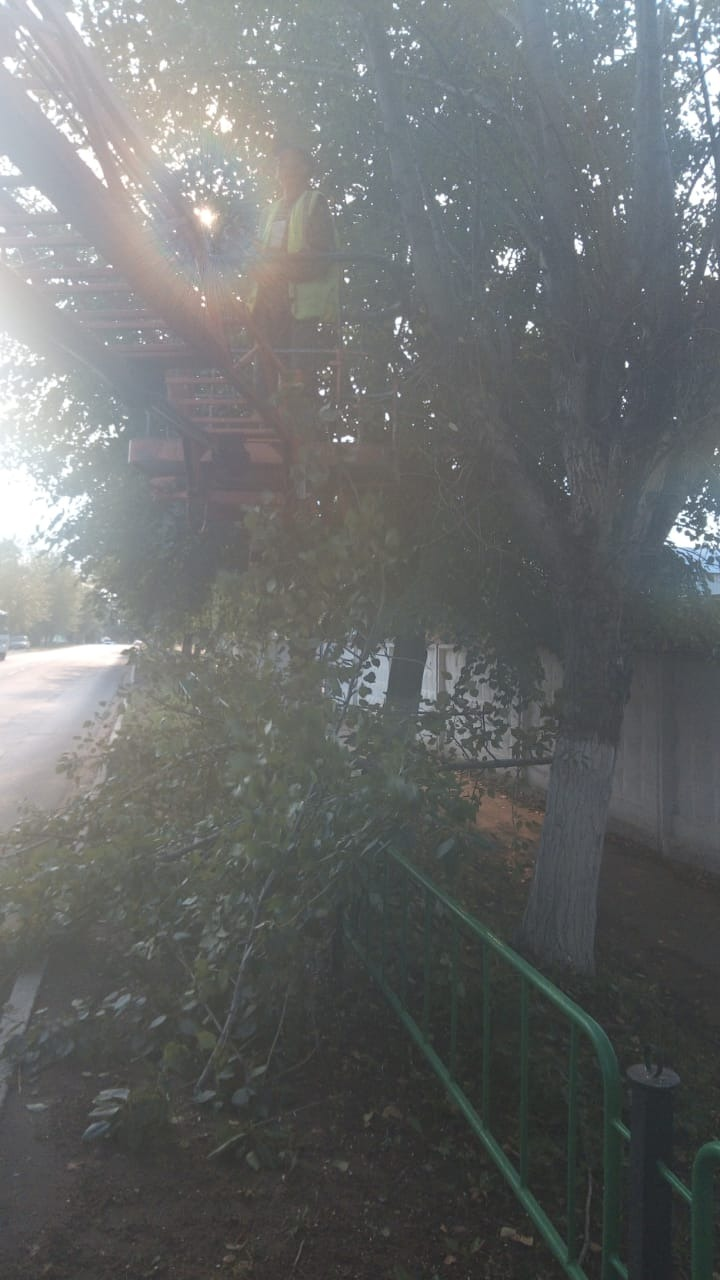 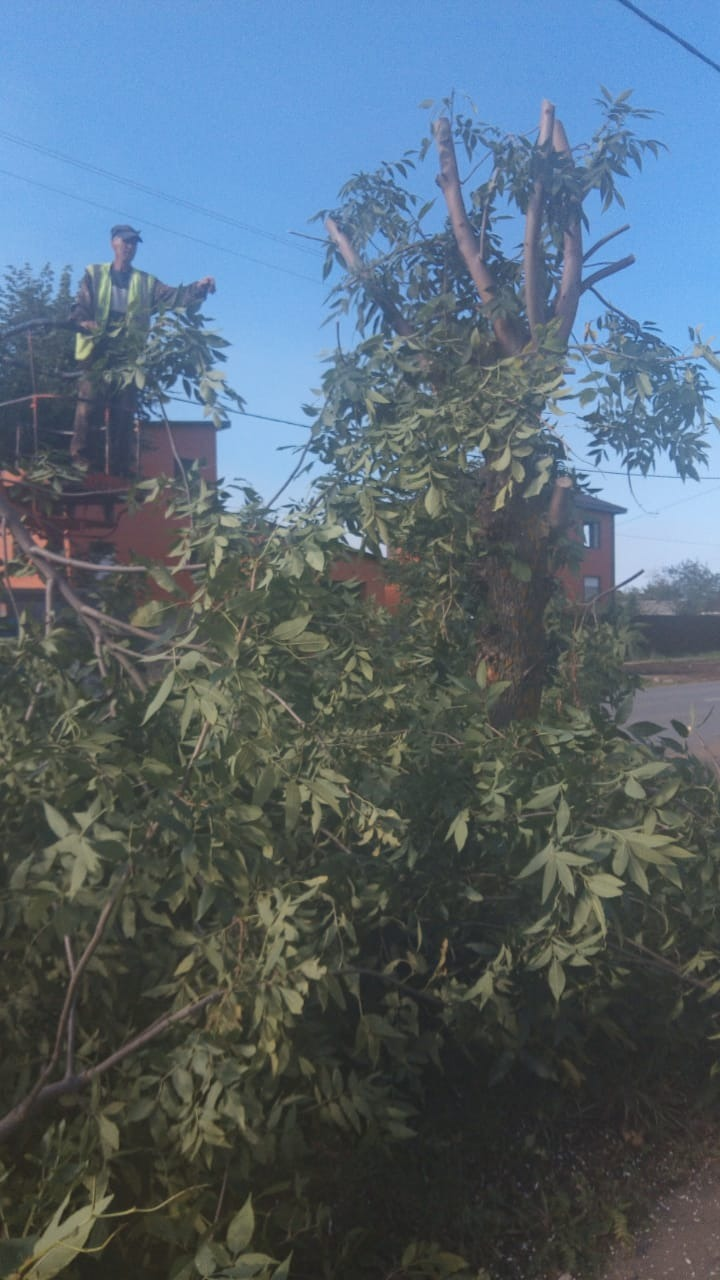 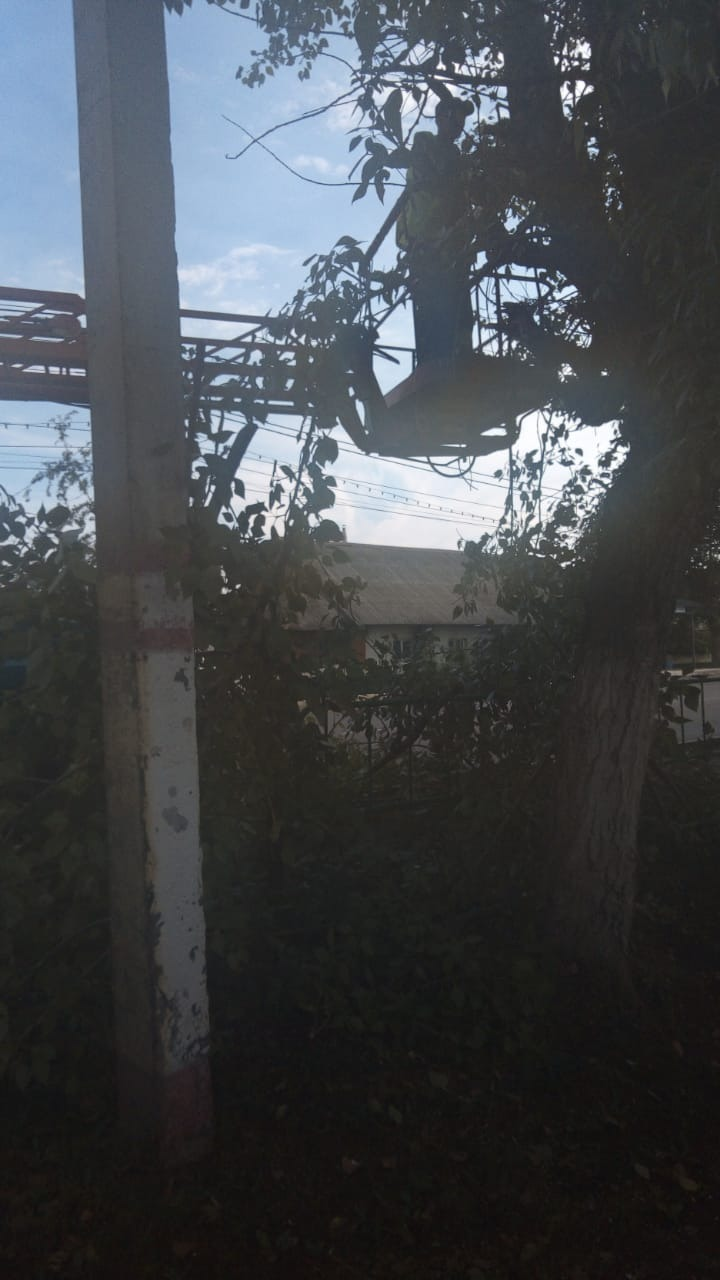 